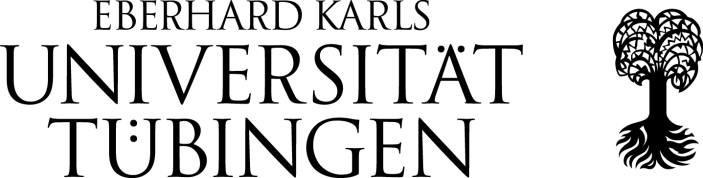 AuftragAuftragMathematisch-NaturwissenschaftlicheFakultätChemisches ZentralinstitutAuf der Morgenstelle 672076 TübingenGlasbläserei: 	07071 / 29 78708Glasladen:   	07071 / 29 72450Fax :	07071 / 29 5192Email:     glasblaeserei@czi.uni-tuebingen.deMathematisch-NaturwissenschaftlicheFakultätChemisches ZentralinstitutAuf der Morgenstelle 672076 TübingenGlasbläserei: 	07071 / 29 78708Glasladen:   	07071 / 29 72450Fax :	07071 / 29 5192Email:     glasblaeserei@czi.uni-tuebingen.deMathematisch-NaturwissenschaftlicheFakultätChemisches ZentralinstitutAuf der Morgenstelle 672076 TübingenGlasbläserei: 	07071 / 29 78708Glasladen:   	07071 / 29 72450Fax :	07071 / 29 5192Email:     glasblaeserei@czi.uni-tuebingen.deMathematisch-NaturwissenschaftlicheFakultätChemisches ZentralinstitutAuf der Morgenstelle 672076 TübingenGlasbläserei: 	07071 / 29 78708Glasladen:   	07071 / 29 72450Fax :	07071 / 29 5192Email:     glasblaeserei@czi.uni-tuebingen.deRechnungsanschrift / AnforderungsstelleTEL:	     Email:	     Debitor:  	     	_______ 6-stelligRechnungsanschrift / AnforderungsstelleTEL:	     Email:	     Debitor:  	     	_______ 6-stellig	Rechnung	BarBeleg Nr.:Beleg Nr.:Beleg Nr.:Rechnungsanschrift / AnforderungsstelleTEL:	     Email:	     Debitor:  	     	_______ 6-stelligRechnungsanschrift / AnforderungsstelleTEL:	     Email:	     Debitor:  	     	_______ 6-stelligEs gelten folgende Zahlungs- und LieferbedingungenUnsere Lieferungen, Leistungen und Angebote erfolgen ausschließlich aufgrund dieser Bedingungen.Die bearbeiteten Aufträge werden grundsätzlich nach dem entstehenden Aufwand abgerechnet. Für die Arbeitszeit gilt der vereinbarte Stundenlohn zzgl. der gesetzlichen Mehrwertsteuer. Material und Kleinteile werden entsprechend der aktuell gültigen Preisliste berechnet.Der Rechnungsbetrag wird mit Erhalt der Rechnung fällig. Ein Skontoabzug wird nicht gewährt. Die Lieferung erfolgt grundsätzlich auf Kosten des Käufers. Das Transportrisiko trägt ausschließlich der Käufer.Erfüllungsort sowie ausschließlicher Gerichtsstand ist Tübingen. Es gelten folgende Zahlungs- und LieferbedingungenUnsere Lieferungen, Leistungen und Angebote erfolgen ausschließlich aufgrund dieser Bedingungen.Die bearbeiteten Aufträge werden grundsätzlich nach dem entstehenden Aufwand abgerechnet. Für die Arbeitszeit gilt der vereinbarte Stundenlohn zzgl. der gesetzlichen Mehrwertsteuer. Material und Kleinteile werden entsprechend der aktuell gültigen Preisliste berechnet.Der Rechnungsbetrag wird mit Erhalt der Rechnung fällig. Ein Skontoabzug wird nicht gewährt. Die Lieferung erfolgt grundsätzlich auf Kosten des Käufers. Das Transportrisiko trägt ausschließlich der Käufer.Erfüllungsort sowie ausschließlicher Gerichtsstand ist Tübingen. Es gelten folgende Zahlungs- und LieferbedingungenUnsere Lieferungen, Leistungen und Angebote erfolgen ausschließlich aufgrund dieser Bedingungen.Die bearbeiteten Aufträge werden grundsätzlich nach dem entstehenden Aufwand abgerechnet. Für die Arbeitszeit gilt der vereinbarte Stundenlohn zzgl. der gesetzlichen Mehrwertsteuer. Material und Kleinteile werden entsprechend der aktuell gültigen Preisliste berechnet.Der Rechnungsbetrag wird mit Erhalt der Rechnung fällig. Ein Skontoabzug wird nicht gewährt. Die Lieferung erfolgt grundsätzlich auf Kosten des Käufers. Das Transportrisiko trägt ausschließlich der Käufer.Erfüllungsort sowie ausschließlicher Gerichtsstand ist Tübingen. Es gelten folgende Zahlungs- und LieferbedingungenUnsere Lieferungen, Leistungen und Angebote erfolgen ausschließlich aufgrund dieser Bedingungen.Die bearbeiteten Aufträge werden grundsätzlich nach dem entstehenden Aufwand abgerechnet. Für die Arbeitszeit gilt der vereinbarte Stundenlohn zzgl. der gesetzlichen Mehrwertsteuer. Material und Kleinteile werden entsprechend der aktuell gültigen Preisliste berechnet.Der Rechnungsbetrag wird mit Erhalt der Rechnung fällig. Ein Skontoabzug wird nicht gewährt. Die Lieferung erfolgt grundsätzlich auf Kosten des Käufers. Das Transportrisiko trägt ausschließlich der Käufer.Erfüllungsort sowie ausschließlicher Gerichtsstand ist Tübingen.  	Ich benötige die Leistungen im Rahmen meines Studiums 	Ich benötige die Leistungen im Rahmen meines StudiumsEs gelten folgende Zahlungs- und LieferbedingungenUnsere Lieferungen, Leistungen und Angebote erfolgen ausschließlich aufgrund dieser Bedingungen.Die bearbeiteten Aufträge werden grundsätzlich nach dem entstehenden Aufwand abgerechnet. Für die Arbeitszeit gilt der vereinbarte Stundenlohn zzgl. der gesetzlichen Mehrwertsteuer. Material und Kleinteile werden entsprechend der aktuell gültigen Preisliste berechnet.Der Rechnungsbetrag wird mit Erhalt der Rechnung fällig. Ein Skontoabzug wird nicht gewährt. Die Lieferung erfolgt grundsätzlich auf Kosten des Käufers. Das Transportrisiko trägt ausschließlich der Käufer.Erfüllungsort sowie ausschließlicher Gerichtsstand ist Tübingen. Es gelten folgende Zahlungs- und LieferbedingungenUnsere Lieferungen, Leistungen und Angebote erfolgen ausschließlich aufgrund dieser Bedingungen.Die bearbeiteten Aufträge werden grundsätzlich nach dem entstehenden Aufwand abgerechnet. Für die Arbeitszeit gilt der vereinbarte Stundenlohn zzgl. der gesetzlichen Mehrwertsteuer. Material und Kleinteile werden entsprechend der aktuell gültigen Preisliste berechnet.Der Rechnungsbetrag wird mit Erhalt der Rechnung fällig. Ein Skontoabzug wird nicht gewährt. Die Lieferung erfolgt grundsätzlich auf Kosten des Käufers. Das Transportrisiko trägt ausschließlich der Käufer.Erfüllungsort sowie ausschließlicher Gerichtsstand ist Tübingen. Es gelten folgende Zahlungs- und LieferbedingungenUnsere Lieferungen, Leistungen und Angebote erfolgen ausschließlich aufgrund dieser Bedingungen.Die bearbeiteten Aufträge werden grundsätzlich nach dem entstehenden Aufwand abgerechnet. Für die Arbeitszeit gilt der vereinbarte Stundenlohn zzgl. der gesetzlichen Mehrwertsteuer. Material und Kleinteile werden entsprechend der aktuell gültigen Preisliste berechnet.Der Rechnungsbetrag wird mit Erhalt der Rechnung fällig. Ein Skontoabzug wird nicht gewährt. Die Lieferung erfolgt grundsätzlich auf Kosten des Käufers. Das Transportrisiko trägt ausschließlich der Käufer.Erfüllungsort sowie ausschließlicher Gerichtsstand ist Tübingen. Es gelten folgende Zahlungs- und LieferbedingungenUnsere Lieferungen, Leistungen und Angebote erfolgen ausschließlich aufgrund dieser Bedingungen.Die bearbeiteten Aufträge werden grundsätzlich nach dem entstehenden Aufwand abgerechnet. Für die Arbeitszeit gilt der vereinbarte Stundenlohn zzgl. der gesetzlichen Mehrwertsteuer. Material und Kleinteile werden entsprechend der aktuell gültigen Preisliste berechnet.Der Rechnungsbetrag wird mit Erhalt der Rechnung fällig. Ein Skontoabzug wird nicht gewährt. Die Lieferung erfolgt grundsätzlich auf Kosten des Käufers. Das Transportrisiko trägt ausschließlich der Käufer.Erfüllungsort sowie ausschließlicher Gerichtsstand ist Tübingen. Unterschrift des AuftraggebersDatumEs gelten folgende Zahlungs- und LieferbedingungenUnsere Lieferungen, Leistungen und Angebote erfolgen ausschließlich aufgrund dieser Bedingungen.Die bearbeiteten Aufträge werden grundsätzlich nach dem entstehenden Aufwand abgerechnet. Für die Arbeitszeit gilt der vereinbarte Stundenlohn zzgl. der gesetzlichen Mehrwertsteuer. Material und Kleinteile werden entsprechend der aktuell gültigen Preisliste berechnet.Der Rechnungsbetrag wird mit Erhalt der Rechnung fällig. Ein Skontoabzug wird nicht gewährt. Die Lieferung erfolgt grundsätzlich auf Kosten des Käufers. Das Transportrisiko trägt ausschließlich der Käufer.Erfüllungsort sowie ausschließlicher Gerichtsstand ist Tübingen. Es gelten folgende Zahlungs- und LieferbedingungenUnsere Lieferungen, Leistungen und Angebote erfolgen ausschließlich aufgrund dieser Bedingungen.Die bearbeiteten Aufträge werden grundsätzlich nach dem entstehenden Aufwand abgerechnet. Für die Arbeitszeit gilt der vereinbarte Stundenlohn zzgl. der gesetzlichen Mehrwertsteuer. Material und Kleinteile werden entsprechend der aktuell gültigen Preisliste berechnet.Der Rechnungsbetrag wird mit Erhalt der Rechnung fällig. Ein Skontoabzug wird nicht gewährt. Die Lieferung erfolgt grundsätzlich auf Kosten des Käufers. Das Transportrisiko trägt ausschließlich der Käufer.Erfüllungsort sowie ausschließlicher Gerichtsstand ist Tübingen. Es gelten folgende Zahlungs- und LieferbedingungenUnsere Lieferungen, Leistungen und Angebote erfolgen ausschließlich aufgrund dieser Bedingungen.Die bearbeiteten Aufträge werden grundsätzlich nach dem entstehenden Aufwand abgerechnet. Für die Arbeitszeit gilt der vereinbarte Stundenlohn zzgl. der gesetzlichen Mehrwertsteuer. Material und Kleinteile werden entsprechend der aktuell gültigen Preisliste berechnet.Der Rechnungsbetrag wird mit Erhalt der Rechnung fällig. Ein Skontoabzug wird nicht gewährt. Die Lieferung erfolgt grundsätzlich auf Kosten des Käufers. Das Transportrisiko trägt ausschließlich der Käufer.Erfüllungsort sowie ausschließlicher Gerichtsstand ist Tübingen. Es gelten folgende Zahlungs- und LieferbedingungenUnsere Lieferungen, Leistungen und Angebote erfolgen ausschließlich aufgrund dieser Bedingungen.Die bearbeiteten Aufträge werden grundsätzlich nach dem entstehenden Aufwand abgerechnet. Für die Arbeitszeit gilt der vereinbarte Stundenlohn zzgl. der gesetzlichen Mehrwertsteuer. Material und Kleinteile werden entsprechend der aktuell gültigen Preisliste berechnet.Der Rechnungsbetrag wird mit Erhalt der Rechnung fällig. Ein Skontoabzug wird nicht gewährt. Die Lieferung erfolgt grundsätzlich auf Kosten des Käufers. Das Transportrisiko trägt ausschließlich der Käufer.Erfüllungsort sowie ausschließlicher Gerichtsstand ist Tübingen. Gegenstand des Auftrags:	     evtl. Skizze beilegen	     Gegenstand des Auftrags:	     evtl. Skizze beilegen	     Gegenstand des Auftrags:	     evtl. Skizze beilegen	     Gegenstand des Auftrags:	     evtl. Skizze beilegen	     Gegenstand des Auftrags:	     evtl. Skizze beilegen	     Gegenstand des Auftrags:	     evtl. Skizze beilegen	     Sicherheitserklärung:		Das Gerät ist frei von toxischen Stoffen		Das Gerät kann belastet sein mit:      folgende Sicherheitsmaßnahmen sind erforderlich:     Sicherheitserklärung:		Das Gerät ist frei von toxischen Stoffen		Das Gerät kann belastet sein mit:      folgende Sicherheitsmaßnahmen sind erforderlich:     Sicherheitserklärung:		Das Gerät ist frei von toxischen Stoffen		Das Gerät kann belastet sein mit:      folgende Sicherheitsmaßnahmen sind erforderlich:     Sicherheitserklärung:		Das Gerät ist frei von toxischen Stoffen		Das Gerät kann belastet sein mit:      folgende Sicherheitsmaßnahmen sind erforderlich:     Sicherheitserklärung:		Das Gerät ist frei von toxischen Stoffen		Das Gerät kann belastet sein mit:      folgende Sicherheitsmaßnahmen sind erforderlich:     Sicherheitserklärung:		Das Gerät ist frei von toxischen Stoffen		Das Gerät kann belastet sein mit:      folgende Sicherheitsmaßnahmen sind erforderlich:     Bezogene Leistungen:Bezogene Leistungen:Bezogene Leistungen:Bezogene Leistungen:€Gesamtbetrag:Gesamtbetrag:Gesamtbetrag:Gesamtbetrag:Gesamtbetrag:Bemerkungen:Bemerkungen:Bemerkungen:Bemerkungen:ausgeführt:erhalten: